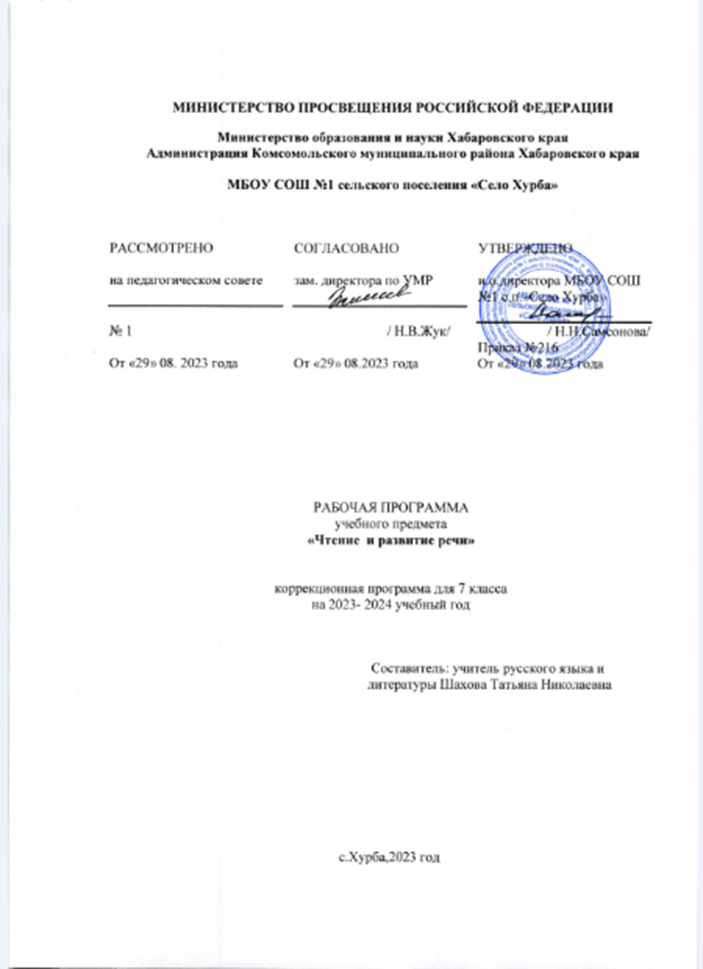                                             1.Пояснительная запискаРабочая программа по предмету «Чтение и развитие речи» в 7 классе составлена в соответствии с:Адаптированной основной общеобразовательной программой образованияобучающихся с легкой умственной отсталостью (интеллектуальными нарушениями) МАОУ ООШ № 15 на 2017-2018 учебный год;требованиями Федерального государственного образовательного стандарта образования обучающихся с умственной отсталостью (интеллектуальными нарушениями), и на основании следующих нормативно-правовых документов:Федеральный закон Российской Федерации от 29 декабря 2012 г. N 273-ФЗ "Об образовании в Российской Федерации".Федерального государственного образовательного стандарта основного общего образования от 17.12.2010 г. №1897.Федерального государственного образовательного стандарта образования обучающихся с умственной отсталостью (интеллектуальными нарушениями) (Приказ Министерства образования и науки Российской Федерации от 19.12.2014г. № 1599);Приказ МО РФ от 10.04.2002г. №29/2065-п «Об утверждении учебных планов специальных (коррекционных) образовательных учреждений для обучающихся и воспитанников с отклонениями в развитии»;В качестве основы для настоящей рабочей программы использована программа под редакцией В.В. Воронковой «Русский (родной) язык» из сборника программ специальной (коррекционной) образовательной школы VIII вида для 5-9 классов, М., «Владос», 2013г. Выбор обусловлен тем, что данная программа допущена Министерством образования и науки Российской Федерации и успешно используется при обучении чтению и развитию речи в специальных (коррекционных) школах VIII вида. Программа направлена на разностороннее развитие личности обучающихся, учитывает особенности познавательной деятельности детей с интеллектуальными нарушениями, способствует их умственному развитию, нравственному, гражданскому и эстетическому воспитанию. В школе- интернате имеются учебники и методические пособия для реализации данной программы.Учебный предмет «Чтение и развитие речи» входит в образовательную область «Филология».Программа по чтению и развитию речи направлена на развитие речемыслительных способностей обучающихся, формирование нравственных позиций поведения и всестороннее развитие и социализацию личности, учитывает особенности познавательной деятельности умственно отсталого ребенка. Программа предполагает реализациюдифференцированного и деятельностного подхода к обучению и воспитанию ребенка с умственной отсталостью (интеллектуальными нарушениями).Основная цель предмета: формирование навыка чтения и речи как средства общения, формирование у обучающихся с интеллектуальными нарушениями коммуникативно – речевых умений, способствующее их адаптации в современном обществе и подготовке к трудовой деятельности.Задачи обучения чтению в старших классах:воспитание у детей интереса к уроку чтения и к чтению как процессу;совершенствование техники чтения: от правильного, выразительного и осмысленного чтения доступных их пониманию текстов с постепенным переходом на более совершенные способы чтения;формирование у детей навыков сознательного чтения;развитие коммуникативных умений;воспитание нравственных, эстетических ценностей.- воспитание потребности пользоваться литературным богатством (а значит, и познавать его), совершенствовать свою устную речь, делать её правильной, точной, богатой.На уроках чтения и развития речи в 7 классе продолжается формирование у школьников техники чтения: правильности, беглости, выразительности на основе понимания читаемого материала. Это связано с тем, что не все обучающиеся старших классов в достаточной степени владеют указанными навыками. Кроме того, изучение каждого художественного произведения вызывает у них затруднения при его чтении и понимании содержания. Ведь рекомендуемые произведения разножанровые, и при работе с ними требуется большая методическая вариативность.Школьники с интеллектуальными нарушениями трудно воспринимают биографические данные писателей, тем более их творческий путь, представленный даже в упрощенном варианте. Биографию писателя они часто отождествляют с биографией героев читаемых произведений. В исторических произведениях обучающиеся с трудом воспринимают описываемые события, не всегда понимают слова и выражения, используемые автором для передачи того или иного факта, поступка героя.На уроках чтения и развития речи, кроме совершенствования техники чтения и понимания содержания художественных произведений, уделяется большое внимание развитию речи обучающихся и их мышлению. Школьники учатся отвечать на поставленные вопросы; полно, правильно и последовательно передавать содержание прочитанного; кратко пересказывать основные события, изложенные в произведении; называть главных и второстепенных героев, давать им характеристику, адекватно оценивать их действия и поступки; устанавливать несложные причинно-следственные связи и отношения; делать выводы, обобщения, в том числе эмоционального плана.Это требует серьезной методической подготовки учителя к уроку по каждому художественному произведению, способствует решению проблемы нравственного воспитания обучающихся, понимания ими соответствия описываемых событий жизненным ситуациям.Предмет имеет коррекционную направленность. Необходимость коррекции познавательной и речевой деятельности умственно отсталых школьников обусловлена трудностями овладения ими русской (родной) фонетикой, своеобразием их общего и речевого развития, неполноценности их психического развития.Основными направлениями коррекционной работы являются:Совершенствование движений и сенсомоторное развитие:развитие зрительного восприятия и узнавания;развитие пространственных представлений;-развитие артикуляционной моторики.Коррекция отдельных сторон психической деятельности:развитие зрительной памяти и внимания;развитие слухового внимания и памяти. 3.Развитие основных мыслительных операций:-умение работать со словесной и письменной инструкциями, алгоритмом;умение планировать деятельность;умение систематизировать даже элементарный языковой материал, давать простейшие объяснения;-умение	видеть	и	устанавливать логические связи между предметами, явлениями и событиями.Развитие различных видов мышления:развитие наглядно-образного мышления;развитие словесно-логического мышления;Коррекция недостатков речевого развития:-развитие речи, владение техникой речи;-уточнение и обогащение словаря.Коррекция нарушений в развитии эмоционально-личностной сферы.-расширение представлений об окружающем мире.Для уроков чтения и развития речи подбираются произведения, содержание которых направлено на развитие познавательных интересов детей, расширение их кругозора, представлений, воспитание нравственных качеств. Это произведения о картинах родной природы, о настоящем и прошлом нашей Родины, рассказы о жизни, труде наших современников, о делах школьников. В процессе обучения у школьников постепенно формируется умение самостоятельно разбираться в содержании прочитанного, развивается связная устная речь. Это способствует решению проблемы нравственного воспитания школьников, понимания ими соответствия описываемых событий жизненным ситуациям.Программа адресована обучающимся 7 класса с легкой умственной отсталостью (интеллектуальными нарушениями).Срок реализации рабочей программы по чтению и развитию речи – 1 год.                      Общая характеристика учебного предметаЧтение и развитие речи как учебный предмет является одним из ведущих, таккак от его усвоения во многом зависит успешность всего школьного обучения. Его направленность на социализацию личности умственно отсталого ребёнка, на формирование нравственных позиций поведения ещё раз подчёркивает практическую значимость обучения чтению обучающихся с интеллектуальными нарушениями.Обучение чтению и развитию речи в 7 классе решает следующие задачи:-формировать навык осознанного, правильного, выразительного чтения целыми словами вслух и «про себя», соблюдая при чтении нормы русской орфоэпии;-учить отвечать на вопросы учителя, высказывая своё отношение к героям и их поступкам;-учить пересказывать содержание прочитанного;-учить заучиванию стихотворений;-формировать потребность в самостоятельном чтении книг, газет и журналов;-развивать у детей патриотические чувства по отношению к русской литературе; любовь и интерес к чтению; осознание красоты и эстетической ценности русского художественного слова как части национальной культуры;- воспитывать потребность пользоваться литературным богатством (а значит, и познавать его), совершенствовать свою устную речь, делать её правильной, точной, богатой.В 7 классе продолжается работа по объяснительному чтению, поэтому используется тематический принцип подбора литературного материала.В сравнении с содержанием программы младших классов, произведения становятся более объёмными, тематически и жанрово более обогащёнными, что создаёт предпосылки для межпредметных связей, расширения социального опыта.В круг чтения, определяемый примерной тематикой, включены произведения, представляющие разные области словесно-литературного творчества: фольклор, произведения русской классической и современной литературы, а также произведения зарубежных авторов или отрывки из этих произведений. Наряду с изучением художественной литературы ученики знакомятся с научно-популярными статьями, посвященными природе, историческим деятелям и событиям.Продолжается последовательная работа по овладению обучающимися навыками синтетического чтения: от чтения целым словом к плавному чтению отдельными словосочетаниями и короткими предложениями.Дети с интеллектуальными нарушениями по-разному проходят все этапы овладения техникой чтения в силу своих особенностей, поэтому правильная организация работы во многом помогает преодолеть возникающие у школьников затруднения. Предупреждение и исправление ошибок, ведущих к нарушению правильности чтения, проводятся во все годы обучения.Работа над техникой чтения должна обеспечивать полное и адекватное понимание прочитанного.Уделяется внимание не только усвоению детьми фактического содержания произведения и установлению адекватных смысловых отношений между частями текста, причинности поступков действующих лиц, но и осознанию идейной направленности (подтекста) произведения.В этот период главное в работе над текстом - анализ сюжета в единстве с его предметным (фактическим), смысловым и идейным содержанием. С этой целью дети учатся выделять тему и идею произведения, соотносить тему с его названием, определять последовательность и причинность событий, мотивы поступков героев.Усвоенное содержание произведений позволяет школьникам понять и усвоить принципы нравственного поведения в обществе.Совершенствование техники чтения осуществляется последовательно на каждом году обучения. Постоянное внимание уделяется формированию навыка правильного чтения, так как в силу особенностей психического развития умственно отсталые школьники овладевают им с большим трудом, что затрудняет понимание прочитанного.Работа над выразительностью чтения начинается с переноса опыта выразительной устной речи на процесс чтения.Усвоение содержания читаемого осуществляется в процессе анализа произведений, поэтому проводится систематическая работа по установлению причинно- следственных связей и закономерностей. От класса к классу обучающиеся становятся более самостоятельны в проведении разбора читаемого, в оценке поступков героев, в мотивации этих поступков, в выделении непонятных слов.Развитие устной речи.Большое внимание на уроках чтения и развития речи уделяется развитию связной устной речи. Обучающиеся овладевают правильным, полным и последовательным пересказом в процессе систематической работы, направленной на понимание содержания произведений, обогащение и уточнение словарного запаса, обучение правильному построению предложений, и в процессе упражнений в воспроизведении прочитанного. С этой целью в зависимости от сложности текста используются вопросы,  план   (картинный,   коллективно   составленный). В процессе внеклассного чтения формируется читательская самостоятельность обучающихся. У детей идет развитие интереса к чтению, они знакомятся с лучшими, доступными их пониманию произведениями детской литературы, что способствует формированию умения выбирать книгу по интересу, читательской культуры, развитию желания посещать библиотеку.Основной формой организации процесса обучения является урок.Процесс обучения чтению предполагает использование следующих методов, типов уроков, форм проведения уроков и элементов образовательных технологий:а) общепедагогические методы:-словесные – рассказ, объяснение, беседа, работа с учебником;-наглядные – наблюдение, демонстрация, просмотр;-практические – упражнения, игры.б) специальные методы коррекционно – развивающего обучения:- задания по степени нарастающей трудности;специальные коррекционные упражнения;задания с опорой на несколько анализаторов;методы стимулирования.Основные типы уроков:урок изучения нового материала;урок закрепления и применения знаний;урок обобщающего повторения и систематизации знаний; урок контроля знаний и умений.Основным типом урока является комбинированный.Нетрадиционные формы уроков:интегрированный, урок-игра, урок-викторина, урок – путешествие; урок – драматизация, урок – праздник.Виды и формы организации работы на уроке:Ведущей формой работы учителя с обучающимися на уроке является фронтальная	работа	при	осуществлении	дифференцированного	и индивидуального подхода, а также используются: групповая; работа в парах; индивидуальная работа.Элементы образовательных технологий: здоровьесберегающая технология ; технология игрового обучения;информационно-коммуникационные технологии; технология проблемного обучения.Место учебного предмета в учебном планеВ соответствии с учебным планом программа  по чтению и развитию речи в 7 классе рассчитана на 4 часа в неделю, 136 часа в год.Личностные и предметные результаты освоения учебного предметаЛичностные результаты:воспитание российской, гражданской идентичности: патриотизма, уважение к Отечеству, осознание своей этнической принадлежности, знание истории, языка, культуры своего народа, своего края, основ культурного наследия народов России и человечества;усвоение гуманистических, демократических и традиционных ценностей многонационального российского общества; воспитание чувства ответственности и долга перед Родиной;формирование ответственного отношения к учению, готовности и способности обучающихся к саморазвитию и самообразованию на основе мотивации к обучению и познанию осознанного выбору и построению дальнейшей индивидуальной траектории образования на базе ориентировки вмире профессий и профессиональных предпочтений, с учетом устойчивых познавательных интересов, а также на основе формирования уважительного отношения к труду, развития опыта участия социально значимым труде;формирование целостного мировоззрения, соответствующего современному уровню развития науки и общественной практики, учитывающего социальное, культурное, языковое, духовное многообразие современного мира;формирование осознанного, уважительного и доброжелательного отношения к другому человеку, его мнению, мировоззрению, культуре, языку, вере, гражданской позиции, истории, религии, традициям, языкам ценностям народов России и народов мира; готовности и способности вести диалог с другими людьми и достигать в нём взаимопонимания;освоение социальных норм, правил поведения, ролей форм социальной жизни в группах и сообществах, включая взрослые и социальные сообщества;развитие морального сознания и компетентности в решении моральных проблем на основе личностного выбора, формирование нравственных чувств и нравственного поведения, осознанного и ответственного отношения к собственным поступкам;формирование коммуникативной компетентности в общении и сотрудничестве со сверстниками, детьми старшего и младшего возраста, взрослыми в процессе образовательной, общественно полезной учебно- исследовательской, творческой и других видов деятельности;формирование позитивного отношения к здоровому и безопасному образу жизни;формирование основ экологической культуры, соответствующей современному уровню экологического мышления;значение семьи в жизни человека и общества, уважительное и заботливое отношение членов своей семьи;развитие эстетического сознания через освоение художественного наследия народов России и мира, творческой деятельности эстетического характера;совершенствование духовно-нравственных качеств личности;использование различных источников информации (словарей, энциклопедии, интернет-ресурсы и другое) для решения познавательных и коммуникативных задач.Достижение личностных результатов осуществляется в процессе реализации приоритетной цели литературного образования – «формирования духовно развитой личности, обладающей гуманистическим мировоззрением, национальным самосознанием и общероссийским гражданским сознанием, чувством патриотизма».Предметные результаты в познавательной сфере:понимание ключевых проблем изученных произведений русского фольклора и фольклора других народов;понимание заложенных в произведениях вневременных, непреходящих нравственных ценностей и их современного звучания;умение анализировать литературное произведение: определять его принадлежность к одному из литературных родов и жанров; понимать и формулировать тему, идею, характеризовать его героев, сопоставлять героев одного или нескольких произведений;определение в произведении элементов сюжета, композиции;в ценностно-ориентационной сфере:приобщение к духовно-нравственным ценностям русской литературы и культуры, сопоставление их с духовно-нравственными ценностями других народов;формулирование собственного отношения к произведениям русской литературы, их оценка;собственная интерпретация (в отдельных случаях) изученных литературных произведений;понимание     авторской      позиции      и      свое      отношение      к     ней;в коммуникативной сфере:восприятие на слух литературных произведений разных жанров, осмысленное чтение и адекватное восприятие;умение пересказывать прозаические произведения или их отрывки с использованием образных средств русского языка и цитат из текста; отвечать на вопросы по прослушанному или прочитанному тексту; создавать устные монологические высказывания разного типа; уметь вести диалог;написание изложений и сочинений на темы, связанные с тематикой, проблематикой изученных произведений, классные и домашние творческие работы, рефераты на литературные и общекультурные темы;в эстетической сфере:понимание образной природы литературы как явления словесного искусства; эстетическое восприятие произведений литературы; формирование эстетического вкуса;понимание русского слова в его эстетической функции, роли изобразительно-выразительных языковых средств в создании художественных образов литературных произведений.Достаточный уровень освоения предметных результатов не является обязательным для всех обучающихся. Минимальный уровень является обязательным для всех обучающихся с умственной отсталостью.Содержание учебного предмета «Чтение и развитие речи»Устное народное творчество - 14ч. Введение. Знакомство с учебником. Сказки. Русская народная сказка «Сивка-бурка».Русская народная сказка «Журавль и Цапля». Русская народная сказка «Умный мужик».Былина «Три поездки Ильи Муромца».Народные песни:«Ах, кабы на цветы не морозы», «По улице мостовой». Пословицы, загадки.Обобщающий урок по теме «Устное народное творчество»Из произведений русской литературы XIX века- 51 ч.A.C. Пушкин. (12 часов). Слово о писателе.A.C. Пушкин «Сказка о царе Салтане, о сыне его славном и могучем богатыре князе Гвидоне Салтановиче и о прекрасной царевне Лебеди» . Характеристика царя.A.C. Пушкин «Сказка о царе Салтане, о сыне его славном и могучем богатыре князе Гвидоне Салтановиче и о прекрасной царевне Лебеди». Чудеса на острове Буяне.A.C. Пушкин «Сказка о царе Салтане, о сыне его славном и могучем богатыре князе Гвидоне Салтановиче и о прекрасной царевне Лебеди». Поведение сестер и бабы Бабарихи.A.C. Пушкин «Сказка о царе Салтане, о сыне его славном и могучем богатыре князе Гвидоне Салтановиче и о прекрасной царевне Лебеди». Характеристика Гвидона.Обобщающий урок по сказке А.С. Пушкина «Сказка о царе Салтане, о сыне его славном и могучем богатыре князе Гвидоне Салтановиче и о прекрасной царевне Лебеди». А. С. Пушкин. «Зимний вечер». А. С. Пушкин. «У Лукоморья».М.Ю. Лермонтов. Слово о писателе. Стихотворение «Бородино» (3 час) И.А. Крылов- 4 часа. Слово о писателе. Басня «Кукушка и Петух».И.А. Крылов. Басня «Волк и Журавль». И.А. Крылов. Басня «Слон и Моська». Н.А. Некрасов – 3 часа. Слово о писателе. Стихотворение «Несжатая полоса». НА. Некрасов. Стихотворение «Несжатая полоса».Н.А. Некрасов. «Генерал Топтыгин».Л.Н.	Толстой   –	12	часа.   Л.Н.   Толстой.   Слово	о	писателе. Рассказ«Кавказский пленник». 1 часть. Жилин попал в плен.Л.Н. Толстой «Кавказский пленник». 2 часть. Поведение Жилина и Костылина в плену. 3 часть. Доверие татар к Жилину.Л.Н. Толстой «Кавказский пленник». 4, 5 части. Подготовка Жилина к побегу. Неудачный побег. «Кавказский пленник». 6 часть. Помощь Дины Жилину. Итоговый урок по творчеству Л.Н. Толстого.А.П. Чехов – 3 часа. Слово о писателе. Рассказ «Хамелеон». А.П. Чехов. Рассказ «Хамелеон».В.Г. Короленко – (10 часов). Слово о писателе. «Дети подземелья». 1 часть.«Я и мой отец».В.Г. Короленко «Дети подземелья». 2 часть. «Я приобретаю новое знакомство». 3 часть. «Знакомство продолжается».В.Г. Короленко «Дети подземелья». 4 часть. «Осенью». В.Г. Короленко «Дети подземелья». 5 часть. «Кукла».В.Г. Короленко «Дети подземелья». Обобщающий урок.Из произведений 20 века- 71 ч.М. Горький – 11 часов. Слово о писателе. Повесть «Детство». Обстановка в доме деда. История с напёрстком. М. Горький. Повесть «Детство». Наказание. Отношение к наказанию. Характеристика Алексея.М. Горький. Повесть «Детство». Характеристика Алексея.М. Горький. «В людях». Жизнь Алеши в доме чертежника. Попытка учиться. История с самоваром. М. Горький «В людях». Приём у врача. Характеристика Алексея. Обобщающий урок.М.В. Исаковский – 5 часа. Слово о поэте. «Детство». М.В. Исаковский. «Ветер». «Весна».К.Г. Паустовский – 4 часа. Слово о писателе. «Последний черт».М.М. Зощенко- 4 час. Слово о писателе. «Великие путешественники».К.М. Симонов- 6 часа. Слово о поэте. «Сын артиллериста». Встреча майора Деева и лейтенанта Петрова. К.М. Симонов. «Сын артиллериста». Опасное задание.В. Катаев – 3 ч. «Флаг»Н.И. Рыленков- 3 часа. «Деревья», «Весна без вещуньи кукушки». «Всё в тающей дымке».Ю.И. Коваль -8 часов. «Капитан Клюквин». Имя клеста. Гордый характер. Гитарные вечера. Ю.И. Коваль. «Капитан Клюквин». Хандра капитана Клюквина. Характеристика капитана Клюквина. Комизм в поведении собаки. Ю.И. Коваль. «Картофельная собака». Тузик – воришка, гуляка, притвора.Ю.И. Коваль. «Картофельная собака». Хозяин курицы.Ю.И. Коваль. «Картофельная собака». Тузик – «великий артист». Ю.Я. Яковлев – 6 ч. «Багульник».Г. П. Погодин – 6 часа. «Время говорит - пора». А.Г. Алексин-7 часа. «Двадцать девятое февраля». К.Я. Ваншенкин- 4 часа. «Мальчишки».Подведение итогов года. Викторина «Моё любимое произведение» - 2 часаИтоговый урок. Летнее чтение- 1 час.Произведения для внеклассного чтения:В.П. Астафьев «Осенние грусти и радости», «Стрижонок Скрип», «Гуси в полынье», «Капалуха».А. Р. Беляев «Чудесное око».В. В. Бианки «Бешеный бельчонок», «Приказ на снегу», «Лупленый Бо чок», «Мышарик», «Вести из леса».Жюль Берн «Дети капитана Гранта».А. П. Гайдар «Судьбабарабанщика». Т.Д.Дефо «Робинзон Крузо».Л. Кассиль «Ночная ромашка», «Огнеопасный груз», «Солнцесветит». В. П. Катаев «Хуторок в степи».Навыки чтения.Сознательное,	правильное,	беглое,	выразительное	чтение	вслух	в соответствии с нормами литературного произношения; чтение «про себя».Выделение	главной	мысли	произведения	и	его	частей.	Определениеосновных черт характера действующих лиц.Разбор содержания читаемого с помощью вопросов учителя. Выделение непонятных слов; подбор слов со сходными и противоположными значениями; объяснение с помощью учителя слов, данных в переносном значении, и образных выражений, характеризующих поступки героев, картины природы.Деление текста на части. Составление под руководством учителя простого плана, в некоторых случаях использование слов самого текста.Пересказ прочитанного по составленному плану. Полный и выборочныйпересказ.Самостоятельное чтение с различными заданиями: подготовиться к выразительному чтению, выделить отдельные места по вопросам, подготовить пересказ. Заучивание наизусть стихотворений.Внеклассное чтениеСистематическое чтение детской художественной литературы, детских газет и журналов. Ведение дневника или стенда внеклассного чтения по данной учителем форме.Обсуждение прочитанных произведений, коллективное составление кратких отзывов о книгах, пересказ содержания прочитанного по заданию учителя, называние главных действующих лиц, выявление своего к ним отношения.Тематическое планирование с определением основных видов учебной деятельностиКлассы 7Количество часов - 136Всего-136 часов; в неделю -4 часа.Планирование составлено на основе Программы специальной (коррекционной) образовательной школы VIII вида: 5-9 кл.: В 2сб./Под ред. В.В. Воронковой. – М: Гуманит. изд. центр ВЛАДОС, 2013. – Сб.1. – 232с. Учебник	Чтение	для	7	класса	специальных	(коррекционных) общеобразовательных		учреждений	VIII	вида	автора-составителя	А.	К. Аксёновой, М.: «Просвещение», 2016гОписание учебно-методического и материально-технического обеспечения образовательной деятельности.Программы специальной (коррекционной) образовательной школы VIIIвида: 5-9 кл.: В 2сб./Под ред. В.В. Воронковой. – М: Гуманит. изд. центр ВЛАДОС, 2013. – Сб.1. – 232с.Учебник: Чтение для 7 класса специальных (коррекционных) общеобразовательных учреждений VIII вида автора-составителя А. К. Аксёновой, М.: «Просвещение», 2016г..Р.И. Лалаева Логопедическая работа в коррекционных классах. М.: Гуманитарное издание центр ВЛАДОС, 2001. - 224с. (коррекционная педагогика).Л.Н. Ефименкова Коррекция устной и письменной речи учащихся начальных классов: пособие для логопедов. - М.: Гуманитарное издание центр ВЛАДОС, 2006.- 335с. (коррекционная педагогика).Литература. 5-9 классы: активные формы обучения. / Тареева Л.И. и др./ – Волгоград: Учитель, 2008 г.Литературные забавы на уроках и праздниках: Методическое пособие. – М.: ТЦ Сфера, 2006/ Агеева И.Д.Поурочные разработки по литературе: 7 кл. / Егорова Н.В./ – М.: ВАКО, 2007Универсальные	поурочные	разработки	по	литературе:	7	класс.	/ ЕгороваН.В./ – М.: ВАКО, 2007Уроки литературы в 5-6 классах. Практическая методика. Книга для учителя. / Аркин И.И./ – М.: Просвещение, 2001г.Компакт-диски: Русские народные сказки, русские народные песни, видеофильмы по программе.Информационное обеспечение образовательного процессаФедеральный портал "Российское образование" http://www.edu.ru Федеральный	центр	информационно-образовательных	ресурсов http://fcior.edu.ruУчительский портал http://www.uchportal.ruФестиваль педагогических идей "Открытый урок» http://festival.1september Электронная	библиотека	учебников	и	методических	материалов http://window.edu.ruПортал	«Мой	университет»/	Факультет	коррекционной	педагогики http://moi-sat.ruСеть творческих учителей http://www.it-n.ru/Развитие	ребёнка	http://www.razvitierebenka.com/2013/03/detyam-o- gribah.html#.UpUSodJdV8UТехнические средства обучения (средства ИКТ)КомпьютерПринтерМультимедиа проекторЭкранИнтерактивная доскаМинимальный уровень:Достаточный уровень:Обучающиеся научатся:-читать вслух правильно, целыми словами,трудные слова – по слогам, соблюдая- читать вслух правильно, выразительно, осознанно, бегло в соответствии с нормамилитературного произношения;синтаксические паузы, интонацию концапредложения в зависимости от знаков препинания;-читать «про себя» проанализированный заранее текст, выполняя несложные задания;-участвовать в обсуждении темы и текста;-оценивать поступки героев с помощью учителя;-отвечать на вопросы учителя, пересказывать несложные по содержанию тексты с помощью наводящих вопросов, по плану.читать « про себя»;выделять тему и идею произведения с помощью учителя;формулировать вопросы к тексту;делить текст на части или озаглавливать данные части под руководством учителя, в простейших случаях — самостоятельно;составлять простой план под руководством учителя;характеризовать главных действующих лиц (с помощью учителя), давать оценку их поступкам;выделять незнакомые слова в тексте, правильно их объяснять (с помощью учителя);производить пересказ прочитанного по составленному плану; полный и выборочный пересказ;учить стихотворения наизусть (объем текста с учетом особенностей учеников);участвовать в уроках внеклассного чтения, выполняя доступные задания по прочитанному тексту;-выучить наизусть 8-10 стихотворений.№Тема урокаКол.час.Виды деятельностиУстное народное творчество14Чтение по ролям. Ответы на вопросы по содержанию.Называние главных и второстепенных героев, характеристика,оценивание их действий и поступков.1Сказки. Былины1Чтение по ролям. Ответы на вопросы по содержанию.Называние главных и второстепенных героев, характеристика,оценивание их действий и поступков.2Песни. Загадки1Чтение по ролям. Ответы на вопросы по содержанию.Называние главных и второстепенных героев, характеристика,оценивание их действий и поступков.3-5Сказка «Сивка-бурка»3Чтение по ролям. Ответы на вопросы по содержанию.Называние главных и второстепенных героев, характеристика,оценивание их действий и поступков.6Сказка «Журавль и Цапля»1Чтение по ролям. Ответы на вопросы по содержанию.Называние главных и второстепенных героев, характеристика,оценивание их действий и поступков.7Сказка «Умный мужик»1Чтение по ролям. Ответы на вопросы по содержанию.Называние главных и второстепенных героев, характеристика,оценивание их действий и поступков.8-9Былина «Три поездки Ильи Муромца»2Чтение по ролям. Ответы на вопросы по содержанию.Называние главных и второстепенных героев, характеристика,оценивание их действий и поступков.10-11Народные песни2Чтение по ролям. Ответы на вопросы по содержанию.Называние главных и второстепенных героев, характеристика,оценивание их действий и поступков.12Пословицы. Загадки1Чтение по ролям. Ответы на вопросы по содержанию.Называние главных и второстепенных героев, характеристика,оценивание их действий и поступков.13Обобщение по теме «Устное народное творчество»1Чтение по ролям. Ответы на вопросы по содержанию.Называние главных и второстепенных героев, характеристика,оценивание их действий и поступков.14Внеклассное чтение. Русские народныесказки1Чтение по ролям. Ответы на вопросы по содержанию.Называние главных и второстепенных героев, характеристика,оценивание их действий и поступков.Из произведений русской литературы 19века5115А.С. Пушкин. Биография1Выделение морали басни и соотнесение ее с пословицами.Чтение поролям. Ответы на вопросы по содержанию.Называние главных и второстепенных героев, характеристика,оценивание их действий и поступков. Знакомство с биографией писателя.16-24А. Пушкин «Сказка о царе Салтане»9Выделение морали басни и соотнесение ее с пословицами.Чтение поролям. Ответы на вопросы по содержанию.Называние главных и второстепенных героев, характеристика,оценивание их действий и поступков. Знакомство с биографией писателя.25А.Пушкин «Зимний вечер»1Выделение морали басни и соотнесение ее с пословицами.Чтение поролям. Ответы на вопросы по содержанию.Называние главных и второстепенных героев, характеристика,оценивание их действий и поступков. Знакомство с биографией писателя.26А.Пушкин «У Лукоморья»1Выделение морали басни и соотнесение ее с пословицами.Чтение поролям. Ответы на вопросы по содержанию.Называние главных и второстепенных героев, характеристика,оценивание их действий и поступков. Знакомство с биографией писателя.27М.Лермонтов. Биография1Выделение морали басни и соотнесение ее с пословицами.Чтение поролям. Ответы на вопросы по содержанию.Называние главных и второстепенных героев, характеристика,оценивание их действий и поступков. Знакомство с биографией писателя.28-29М Лермонтов «Бородино»2Выделение морали басни и соотнесение ее с пословицами.Чтение поролям. Ответы на вопросы по содержанию.Называние главных и второстепенных героев, характеристика,оценивание их действий и поступков. Знакомство с биографией писателя.30И. Крылов. Биография1Выделение морали басни и соотнесение ее с пословицами.Чтение поролям. Ответы на вопросы по содержанию.Называние главных и второстепенных героев, характеристика,оценивание их действий и поступков. Знакомство с биографией писателя.31И. Крылов «Кукушка и Петух»1Выделение морали басни и соотнесение ее с пословицами.Чтение поролям. Ответы на вопросы по содержанию.Называние главных и второстепенных героев, характеристика,оценивание их действий и поступков. Знакомство с биографией писателя.32И. Крылов «Волк и Журавль»1Выделение морали басни и соотнесение ее с пословицами.Чтение поролям. Ответы на вопросы по содержанию.Называние главных и второстепенных героев, характеристика,оценивание их действий и поступков. Знакомство с биографией писателя.33И. Крылов «Слон и Моська»1Басня. Выделение морали басни и соотнесение ее с пословицами.Чтение поролям. Ответы на вопросы по содержанию.Называние главных и второстепенных героев, характеристика,оценивание их действий и поступков.  Знакомство с биографией писателя.34Н. Некрасов. Биография1Басня. Выделение морали басни и соотнесение ее с пословицами.Чтение поролям. Ответы на вопросы по содержанию.Называние главных и второстепенных героев, характеристика,оценивание их действий и поступков.  Знакомство с биографией писателя.35Н Некрасов «Несжатая полоса»1Басня. Выделение морали басни и соотнесение ее с пословицами.Чтение поролям. Ответы на вопросы по содержанию.Называние главных и второстепенных героев, характеристика,оценивание их действий и поступков.  Знакомство с биографией писателя.36Внеклассное чтение. Сказки А. Пушкина1Басня. Выделение морали басни и соотнесение ее с пословицами.Чтение поролям. Ответы на вопросы по содержанию.Называние главных и второстепенных героев, характеристика,оценивание их действий и поступков.  Знакомство с биографией писателя.37,38Н.Некрасов «Генерал Топтыгин»2Басня. Выделение морали басни и соотнесение ее с пословицами.Чтение поролям. Ответы на вопросы по содержанию.Называние главных и второстепенных героев, характеристика,оценивание их действий и поступков.  Знакомство с биографией писателя.39Л.Толстой. Биография1Басня. Выделение морали басни и соотнесение ее с пословицами.Чтение поролям. Ответы на вопросы по содержанию.Называние главных и второстепенных героев, характеристика,оценивание их действий и поступков.  Знакомство с биографией писателя.40-50Л.Толстой «Кавказский пленник»11Басня. Выделение морали басни и соотнесение ее с пословицами.Чтение поролям. Ответы на вопросы по содержанию.Называние главных и второстепенных героев, характеристика,оценивание их действий и поступков.  Знакомство с биографией писателя.51А.Чехов .Биография1Басня. Выделение морали басни и соотнесение ее с пословицами.Чтение поролям. Ответы на вопросы по содержанию.Называние главных и второстепенных героев, характеристика,оценивание их действий и поступков.  Знакомство с биографией писателя.52,53А.Чехов «Хамелеон»2Басня. Выделение морали басни и соотнесение ее с пословицами.Чтение поролям. Ответы на вопросы по содержанию.Называние главных и второстепенных героев, характеристика,оценивание их действий и поступков.  Знакомство с биографией писателя.54В. Короленко. Биография1Басня. Выделение морали басни и соотнесение ее с пословицами.Чтение поролям. Ответы на вопросы по содержанию.Называние главных и второстепенных героев, характеристика,оценивание их действий и поступков.  Знакомство с биографией писателя.55-63В Короленко «Дети подземелья»9Басня. Выделение морали басни и соотнесение ее с пословицами.Чтение поролям. Ответы на вопросы по содержанию.Называние главных и второстепенных героев, характеристика,оценивание их действий и поступков.  Знакомство с биографией писателя.64Урок внеклассного чтения. А. Чехов. Рассказы.1Басня. Выделение морали басни и соотнесение ее с пословицами.Чтение поролям. Ответы на вопросы по содержанию.Называние главных и второстепенных героев, характеристика,оценивание их действий и поступков.  Знакомство с биографией писателя.65Урок внеклассного чтения. М. Горький.Страницы биографии.1Басня. Выделение морали басни и соотнесение ее с пословицами.Чтение поролям. Ответы на вопросы по содержанию.Называние главных и второстепенных героев, характеристика,оценивание их действий и поступков.  Знакомство с биографией писателя.Из произведений русской литературы 20 века7166М. Горький. Биография1 Знакомство с биографией писателя.Называние главных и второстепенных героев, характеристика,оценивание их действий и поступков.  Ответы на вопросы по содержанию67-71М. Горький «Детство»5 Знакомство с биографией писателя.Называние главных и второстепенных героев, характеристика,оценивание их действий и поступков.  Ответы на вопросы по содержанию72-76М. Горький «В людях»5 Знакомство с биографией писателя.Называние главных и второстепенных героев, характеристика,оценивание их действий и поступков.  Ответы на вопросы по содержанию77-79М. Исаковский «Детство»3 Знакомство с биографией писателя.Называние главных и второстепенных героев, характеристика,оценивание их действий и поступков.  Ответы на вопросы по содержанию80М. Исаковский «Ветер»1 Знакомство с биографией писателя.Называние главных и второстепенных героев, характеристика,оценивание их действий и поступков.  Ответы на вопросы по содержанию81М. Исаковский «Весна»1 Знакомство с биографией писателя.Называние главных и второстепенных героев, характеристика,оценивание их действий и поступков.  Ответы на вопросы по содержанию82-85К. Паустовский «Последний черт»4 Знакомство с биографией писателя.Называние главных и второстепенных героев, характеристика,оценивание их действий и поступков.  Ответы на вопросы по содержанию86Урок внеклассного чтения. Д.Н. Мамин - Сибиряк «Емеля-охотник. Ч.11 Знакомство с биографией писателя.Называние главных и второстепенных героев, характеристика,оценивание их действий и поступков.  Ответы на вопросы по содержанию87-90М. Зощенко «Великие путешественники»4 Знакомство с биографией писателя.Называние главных и второстепенных героев, характеристика,оценивание их действий и поступков.  Ответы на вопросы по содержанию91-96М. Симонов «Сын артиллериста»6 Знакомство с биографией писателя.Называние главных и второстепенных героев, характеристика,оценивание их действий и поступков.  Ответы на вопросы по содержанию97-99В.Катаев «Флаг»3 Знакомство с биографией писателя.Называние главных и второстепенных героев, характеристика,оценивание их действий и поступков.  Ответы на вопросы по содержанию100Н. Рыленков «Деревья»1 Знакомство с биографией писателя.Называние главных и второстепенных героев, характеристика,оценивание их действий и поступков.  Ответы на вопросы по содержанию101Н. Рыленков «Весна»1 Знакомство с биографией писателя.Называние главных и второстепенных героев, характеристика,оценивание их действий и поступков.  Ответы на вопросы по содержанию102Н. Рыленков «Холмы, перелески…»1 Знакомство с биографией писателя.Называние главных и второстепенных героев, характеристика,оценивание их действий и поступков.  Ответы на вопросы по содержанию103Обобщение по теме «Поэты о русской природе»1 Знакомство с биографией писателя.Называние главных и второстепенных героев, характеристика,оценивание их действий и поступков.  Ответы на вопросы по содержанию104-107Ю. Коваль «Капитан Клюквин»4 Знакомство с биографией писателя.Называние главных и второстепенных героев, характеристика,оценивание их действий и поступков.  Ответы на вопросы по содержанию108-111Ю. Коваль «Картофельная собака»4 Знакомство с биографией писателя.Называние главных и второстепенных героев, характеристика,оценивание их действий и поступков.  Ответы на вопросы по содержанию112Урок внеклассного чтения. «Емеля-охотник. Ч.2.1 Знакомство с биографией писателя.Называние главных и второстепенных героев, характеристика,оценивание их действий и поступков.  Ответы на вопросы по содержанию113-118Ю. Яковлев «Багульник»6 Знакомство с биографией писателя.Называние главных и второстепенных героев, характеристика,оценивание их действий и поступков.  Ответы на вопросы по содержанию119-124Р. Погодин «Время говорит пора»6 Знакомство с биографией писателя.Называние главных и второстепенных героев, характеристика,оценивание их действий и поступков.  Ответы на вопросы по содержанию125-131А. Алексин «Двадцать девятое февраля»7 Знакомство с биографией писателя.Называние главных и второстепенных героев, характеристика,оценивание их действий и поступков.  Ответы на вопросы по содержанию132,133К. Ваншенкин «Мальчишка»2 Знакомство с биографией писателя.Называние главных и второстепенных героев, характеристика,оценивание их действий и поступков.  Ответы на вопросы по содержанию134,135К. Ваншенкин «Снежки»2 Знакомство с биографией писателя.Называние главных и второстепенных героев, характеристика,оценивание их действий и поступков.  Ответы на вопросы по содержанию136Обобщение «Из произведений русскойлитературы 20 века»1 Знакомство с биографией писателя.Называние главных и второстепенных героев, характеристика,оценивание их действий и поступков.  Ответы на вопросы по содержанию